Interpretation Guide to the 2020–21
Statewide Assessment Results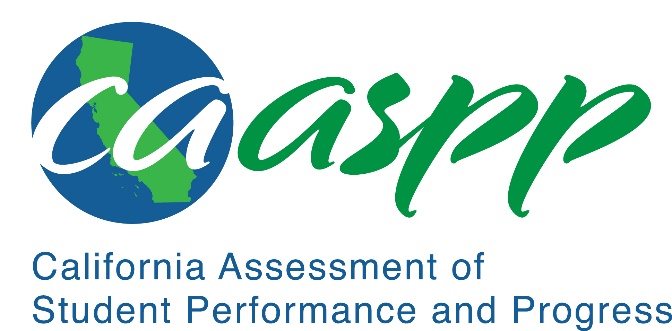 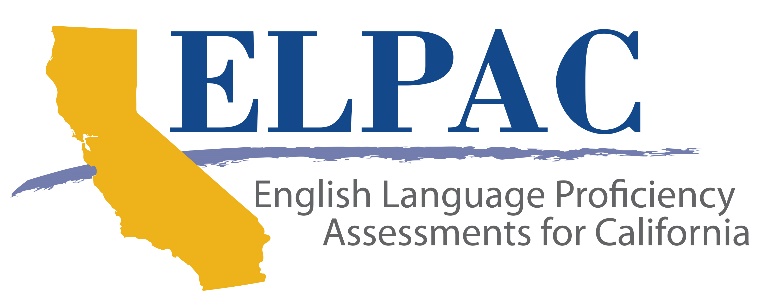 Prepared by the California Department of Education—Assessment Development Administration Division in collaboration with ETSJanuary 6, 2022This guide is provided to give essential background and factors to consider when interpreting California’s 2020–21 statewide assessment results. Tables and charts reflecting state level data are included with accompanying analyses.Consider the Context When Reviewing the 2020–2021 Statewide Assessment ResultsThe 2019–20 and 2020–21 school years presented unprecedented challenges for communities, educators, students, and parents/guardians. The schooling experience was disrupted and different from any other year due to the impacts of the novel coronavirus disease 2019 (COVID-19) pandemic. The collection of evidence regarding student academic performance was no exception in this disruption. Although the federal testing requirement was waived for the 2019–20 school year, the US Department of Education (ED) informed states that, for the 2020–21 school year, they were required to administer statewide academic assessments in English language arts/literacy (ELA), mathematics, and science as well as the English language proficiency assessments. Furthermore, states were required to report the assessment results to parents/guardians, educators, and the public about student performance. With those requirements, however, the ED provided states the following flexibilities to support the administration of assessments:Administering a shortened version of statewide assessments Offering remote administration, where feasibleExtending the testing window to the greatest extent practicableThe California State Board of Education (SBE) and the California Department of Education (CDE) took full advantage of all the flexibilities offered, recognizing the challenges local education agencies (LEAs) faced in administering the state assessments during the pandemic. While the CDE made available all assessments within the California Assessment of Student Performance and Progress (CAASPP) and the Initial and Summative English Language Proficiency Assessments for California (ELPAC) and supported LEAs in the administration of these assessments, the SBE and CDE recognized that for some LEAs, administration of the designated state assessments could prove an insurmountable challenge. This was true because most districts were in remote learning until well into the spring. Many students lacked computers with secure browsers that would allow remote administration of the test, and many more experienced problems with bandwidth that made testing remotely infeasible.Therefore, to maximize the collection of evidence of student performance, LEAs that could not viably administer the CAASPP tests were required to administer local assessments that met specific criteria approved by the SBE during its March 2021 meeting. The SBE required that local assessments meet the following criteria:Aligned with California Common Core State Standards for ELA and mathematics.Available to assess students in grades three through eight and grade eleven.Uniformly administered across a grade level, grade span, school, or district.Produce results that can be reported to parents/guardians and educators about individual students, and to the public by school and by district, disaggregated by student subgroup. Please note that only the results of the CAASPP and ELPAC are reported on the Test Results for California’s Assessments website at https://caaspp-elpac.cde.ca.gov/. LEAs are required to report their local assessment results on the School Accountability Report Card.Prior to the SBE’s March 2021 decision, the SBE and the CDE worked with California policymakers, advocacy groups, and parents/guardians to gather feedback regarding testing during the 2020–21 school year. While most interest holders felt that traditional standardized testing with the state’s summative tests would be impossible, many also expressed a strong interest in receiving some kind of assessment data to determine how students fared during the pandemic and to help identify areas to target resources and supports during the summer and following school year. Suggested Guidance for Interpretation of the 2020–21 Aggregated Results While making direct comparisons to the 2020–21 test results from prior years is not advisable, comparisons and inferences are best examined in the context of the unique environment for each school and district. In administrations prior to the COVID-19 pandemic, more than 3.2 million students (over 95 percent of eligible students) were assessed for ELA and mathematics; however, in 2020–21, less than 25 percent of students completed the statewide assessments in all the subject areas. As a result, it is not possible to know whether differences in the scores from this year as compared to previous years are a function of differences in the population of test takers or differences in the teaching and learning that have occurred. Similarly, where there are low participation rates overall or for particular student groups, accurate inferences will be difficult to make. Educators, parents/guardians, and community partners are always encouraged to use a variety of data when making decisions, or making inferences about education programs and policies, but in this time of disrupted data, these cautions are even more critical. The lower and uneven participation rates require that data interpretations regarding the 2020–21 ELA, mathematics, and science assessment results be made with explicit caution, keeping in mind the specific context and conditions of the learning experience at that school and district. Transparency during this time is imperative; therefore, the CDE provides the data tables that follow for informational purposes.CAASPP Results CAASPP results include results for the following assessment programs: Smarter Balanced Summative Assessments for ELA and mathematicsCalifornia Science TestCalifornia Alternate Assessments for ELA, mathematics, and scienceCalifornia Spanish AssessmentSmarter Balanced Summative Assessments for ELA and MathematicsThe Smarter Balanced Summative Assessments for ELA and mathematics are administered to students in grades three through eight and grade eleven. They are designed to measure students’ mastery of the Common Core State Standards in ELA and mathematics. Students in grade eleven were encouraged to take advantage of the statewide assessment to demonstrate through the Early Assessment Program their readiness for college-level coursework in English and mathematics for placement as a first-time freshman in the appropriate general education English and mathematics courses once they enroll at the California State University.ELA Scores and ResultsThe ELA assessment areas include reading, writing, listening and speaking, and research/inquiry. The results from each area are combined to form an overall ELA score. Table 1 provides the number of students enrolled by grade assessed, number of students who received scores, the percentage of students who scored within each achievement level for ELA, and the percentage of students who have met (Level 3) or exceeded (Level 4) the standard for that grade level. The participation rate for the ELA assessment was 23.5 percent.Table 1. 2021 ELA Results—Number and Percent of Students, by Achievement LevelTables 2 and 3 display ELA aggregate results by mean scale scores for students who took the test in 2019 and 2021, respectively, matched with their previous years’ results (i.e., matched cohort). The demographic information of the 2020–21 matched cohort is available in the appendix. Table 2 provides the number of students in each matched cohort and the mean scale scores for that cohort by grade administered in 2018–19. For instance, table 2 displays 2550 mean scale score for students in grade seven who were administered the ELA assessment in 2018–19. In 2017–18, those same students were administered the ELA assessment in grade six and had a 2522 mean scale score. In grade five, administered in 2016–17, the same students had a mean scale score of 2492, and so forth. Note that some data, denoted by an N/A, is not available. For example, a grade five student in 2019 was not eligible to test in 2014–15 or 2015–2016 as they were in grades one and two; therefore, no test data is available for those students. Because students do not take the assessment in grades nine and ten, the years they were in those grade levels also are denoted by an N/A. Table 2. ELA Mean Scale Scores, Grades Five Through Eight and Grade Eleven (in 2018–19) Matched Cohorts N/A = data is not available.Table 3 provides the number of students in each matched cohort and the mean scale scores for that cohort by grade administered in 2020–21. Note that due to the suspension of testing in 2019–20, no results are available.Table 3. ELA Mean Scale Scores, Grades Five Through Eight and Grade Eleven (in 2020–21) Matched Cohorts1Due to the suspension of testing for the COVID-19 pandemic, no results are available.N/A = data is not available.Figures 1 through 5 display the ELA mean scale scores by matched cohort grade. Using the data provided in tables 2 and 3, the following figures graphically display the changes in the mean scores by matched cohort for 2019 and 2021. Figure 1, which uses data from Table 2 and Table 3, compares the mean scale scores in ELA for the grade five matched cohorts. Refer to the Alternative Text for Figure 1 for a description of this line graph. Figure 1. ELA Mean Scale Scores for Grade Five Matched Cohorts Figure 2, which uses data from Table 2 and Table 3, compares the mean scale scores in ELA for the grade six matched cohorts. Refer to the Alternative Text for Figure 2 for a description of this line graph. Figure 2. ELA Mean Scale Scores for Grade Six Matched Cohorts Figure 3, which uses data from Table 2 and Table 3, compares the mean scale scores in ELA for the grade seven matched cohorts. Refer to the Alternative Text for Figure 3 for a description of this line graph. Figure 3. ELA Mean Scale Scores for Grade Seven Matched Cohorts Figure 4, which uses data from Table 2 and Table 3, compares the mean scale scores in ELA for the grade eight matched cohorts. Refer to the Alternative Text for Figure 4 for a description of this line graph. Figure 4. ELA Mean Scale Scores for Grade Eight Matched Cohorts Figure 5, which uses data from Table 2 and Table 3, compares the mean scale scores in ELA for the grade eleven matched cohorts. Refer to the Alternative Text for Figure 5 for a description of this line graph. Figure 5. ELA Mean Scale Scores for Grade Eleven Matched Cohorts Table 4 summarizes the mean gain in the ELA scale scores between the same pairs of grades in 2019 and 2021, allowing a comparison between a pre-pandemic cohort and the current cohort. Because students did not test in spring 2020, it is possible only to calculate differences in mean scale scores two grades apart. In addition, students do not participate in statewide assessments for ELA in grades nine and ten. The grade eleven cohort can be compared only to the most recent test, which was taken in grade eight. Because of psychometric issues with vertical scales spanning multiple grades, interpreting gains two or more grades apart must be done with caution. The gains seen in Table 4 give a general sense of how mean score gains changed between the 2019 and the 2021 cohorts. Those changes should be interpreted as estimates only. The table illustrates that the mean gain in scores across grades was greater for each 2019 cohort than for the 2021 cohorts.It is important to note that this method does not account for differences in the population of test takers in 2019 and 2021. It is merely one approach to evaluating student achievement in 2021 compared to a pre-pandemic student group. Table 4. ELA Mean Scale Score Gains by Matched CohortsMathematics Scores and ResultsThe mathematics assessment areas include concepts and procedures, problem solving and modeling/data analysis, and communicating reasoning. The results from each area are combined to form an overall mathematics score. Table 5 provides the number of students enrolled by grade assessed, number of students who received scores, the percentage of students who scored within each achievement level for mathematics, and the percentage of students who have met (Level 3) or exceeded (Level 4) the standard for that grade level. The participation rate for the mathematics assessment was 23.7 percent.Table 5. 2021 Mathematics Results—Number and Percent of Students, by Achievement LevelTables 6 through 7 display mathematics aggregate results by mean scale scores for students who took the test in 2019 and 2021, respectively, matched with their previous years’ results (i.e., matched cohort). The demographic information of the 2020–21 matched cohort is available in the appendix.Table 6 provides the number of students in each matched cohort and the mean scale scores for that cohort by grade administered in 2018–19. Note that some data, denoted by an N/A, is not available. For example, a grade five student was not eligible to test in 2014–15 or 2015–2016 (grades one and two); therefore, no test data is available.Table 6. Mathematics Mean Scale Scores, Grade Five Through Eight and Grade Eleven (in 2018–19) Matched Cohorts N/A = data is not available.Table 7 provides the number of students in each matched cohort and the mean scale scores for that cohort by grade administered in 2020–21. Note that due to the suspension of testing in 2019–20, no results are available.Table 7. Mathematics Mean Scale Scores, Grade Five Through Eight and Grade Eleven (in 2020–21) Matched Cohorts 1Due to the suspension of testing for the COVID-19 pandemic, no results are available.N/A = data is not availableFigures 6 through 10 display the mathematics mean scale scores by matched cohort grade. Using the data in tables 6 and 7, the figures that follow graphically display the changes in the mean scores by matched cohort for 2019 and 2021.Figure 6, which uses data from Table 6 and Table 7, compares the mean scale scores in mathematics for the grade five matched cohorts. Refer to the Alternative Text for Figure 6 for a description of this line graph. Figure 6. Mathematics Mean Scale Scores for Grade Five Matched Cohorts Figure 7, which uses data from Table 6 and Table 7, compares the mean scale scores in mathematics for the grade six matched cohorts. Refer to the Alternative Text for Figure 7 for a description of this line graph. Figure 7. Mathematics Mean Scale Scores for Grade Six Matched Cohorts Figure 8, which uses data from Table 6 and Table 7, compares the mean scale scores in mathematics for the grade seven matched cohorts. Refer to the Alternative Text for Figure 8 for a description of this line graph. Figure 8. Mathematics Mean Scale Scores for Grade Seven Matched Cohorts Figure 9, which uses data from Table 6 and Table 7, compares the mean scale scores in mathematics for the grade eight matched cohorts. Refer to the Alternative Text for Figure 8 for a description of this line graph. Figure 9. Mathematics Mean Scale Scores for Grade Eight Matched Cohorts Figure 10, which uses data from Table 6 and Table 7, compares the mean scale scores in mathematics for the grade eleven matched cohorts. Refer to the Alternative Text for Figure 10 for a description of this line graph. Figure 10. Mathematics Mean Scale Scores for Grade Eleven Matched Cohorts Table 8 summarizes the mean gain in the mathematics scale scores between the same pairs of grades in 2019 and 2021, allowing a comparison between a pre-pandemic cohort and the current cohort. Because students did not test in spring 2020, it is possible only to calculate differences in mean scale scores two grades apart. In addition, students do not participate in statewide assessments for mathematics in grades nine and ten. The grade eleven cohort can be compared only to the most recent test, which was taken in grade eight. Because of psychometric issues with vertical scales spanning multiple grades, interpreting gains two or more grades apart must be done with caution. The gains seen in Table 8 give a general sense of how mean score gains changed between the 2019 and the 2021 cohorts. Those changes should be interpreted as estimates only. The table illustrates that the mean gain in scores across grades was greater for each 2019 cohort than for the 2021 cohorts, with the smallest differential at the grade eleven level.It is important to note that this method does not account for differences in the population of test takers in 2019 and 2021. It is merely one approach to evaluating student achievement in 2021 compared to a pre-pandemic student group.  Table 8. Mathematics Mean Scale Score Gains by Matched Cohorts California Science Test Scores and ResultsThe California Science Test (CAST) is administered to students in grades five and eight and once in high school (i.e., grade ten, eleven, or twelve). It is aligned with the California Next Generation Science Standards and is designed to measure what students should know and be able to do in science and understand about how science works in the natural world. This assessment uses questions that bring together science content, practices, and concepts and covers all three science domains: Earth and Space Sciences, Life Sciences, and Physical Sciences. The results from each content area are combined to form an overall science score. Table 9 provides the number of students enrolled by grade assessed, number of students who received scores, percentage of students who scored within each achievement level for science, and percentage of students who have met (Level 3) or exceeded (Level 4) the standard for that grade level. Only 16.4 percent of eligible students participated in the CAST.Table 9. 2021 CAST Results—Number and Percent of Students by Achievement LevelCalifornia Alternate Assessments for ELA and Mathematics Scores and ResultsThe California Alternate Assessments (CAAs) are for students with the most significant cognitive disabilities. The CAAs for ELA and mathematics are aligned with alternate achievement standards—called the Core Content Connectors—and linked to the Common Core State Standards for ELA and mathematics. CAA for ELA Scores and ResultsThe ELA section of the CAA program includes subsections on reading (e.g., literacy, informational, vocabulary, and foundational) and writing. The results from each subsection are combined to form an overall ELA score. Table 10 provide the number of students enrolled by grade assessed, number of students who received scores, percentage of students who scored within each achievement level for CAA for ELA, and percentage of students who were proficient. Students are considered proficient on the CAA for ELA if they have achieved a Level 3 for that grade level. The participation rate for the CAA for ELA was 35.0 percent.Table 10. 2021 CAA for ELA Test Results—Number and Percent of Students by Achievement Level CAA for Mathematics Scores and ResultsThe mathematics section of the CAA program includes subsections (e.g., mathematical operations, geometry, ratio and proportional relationships, function, equations, etc.) that are combined to form an overall mathematics score. Table 11 provide the number of students enrolled by grade assessed, number of students who received scores, percentage of students who scored within each achievement level for CAA for mathematics, and percentage of students who were proficient. Students are considered proficient on the CAA for mathematics if they have achieved a Level 3 for that grade level. The participation rate for the CAA for mathematics was 34.5 percent.Table 11. 2021 CAA for Mathematics Test Results—Number and Percent of Students by Achievement Level California Spanish Assessment ScoresThe California Spanish Assessment (CSA) is an optional test presented in Spanish to assess the California Common Core State Standards en Español. The CSA consists of reading, writing mechanics, and listening sections that are combined to form an overall CSA score. Table 12 provides the number of students registered by grade assessed, number of students tested, number of students who received scores, and the mean scale score. Over 41 percent of registered students participated in the CSA.Table 12. 2021 CSA Test Results—Number of Students and Mean Scale Score, by Grade1Total number of students who were registered to take the CSA.2Total number of students who took the CSA. 3Total number of students who completed the CSA and responded to enough questions to generate a score.ELPAC ResultsThe ELPAC is the required state test for English language proficiency (ELP) that must be given to students whose primary language is a language other than English. State and federal law require that LEAs administer a state test of ELP to eligible students in kindergarten through grade twelve.The ELPAC is aligned with the 2012 California English Language Development Standards. It consists of two separate ELP assessments: one for the initial identification of students as English learners (ELs), and a second for the annual summative assessment to measure a student’s progress in learning English and to identify the student's level of ELP.Initial ELPAC ResultsThe purpose of the Initial ELPAC is to determine the English proficiency of students entering California schools for the first time. Identifying students who need help learning in English is important so they can obtain the support they need to do well in school while receiving instruction in all school subjects. Table 13 provides the number of students enrolled by grade assessed, number of students who received scores, and percentage of students who scored within each performance level for the Initial ELPAC. Students are considered to have well developed language skills if they have achieved an initial fluent English proficient level for that grade level. The participation rate for the Initial ELPAC was 98.2 percent.Table 13. 2021 Initial ELPAC Test Results—Number and Percent of Students by Performance LevelSummative ELPAC ResultsThe purpose of the Summative ELPAC is to measure progress toward ELP, assist in providing EL programs and services, and inform reclassification decisions. The Summative ELPAC is aligned with the 2012 California English Language Development Standards for listening, speaking, reading, and writing. Table 14 provides the number of students enrolled by grade assessed, number of students who received scores, and percentage of students who scored within each performance level for the Summative ELPAC. Students are considered to have well-developed language skills if they have achieved a Level 4 for that grade level. The participation rate for the Summative ELPAC was 89.4 percent.Table 14. 2021 Summative ELPAC Test Results—Number and Percent of Students by Performance LevelThe CAASPP and ELPAC results are available to the public on the CDE Test Results for California’s Assessments website at https://caaspp-elpac.cde.ca.gov/. Appendix: Demographic Information for the 2020–21 Test Takers Who Are in the Matched CohortsEnglish Language Arts/Literacy (ELA)Table 15. Demographic Information for the ELA Grade Five (in 2020–21) Matched Cohort*In order to protect student privacy, an asterisk (*) will be displayed instead of a number on test results where 10 or fewer students had tested.Table 16. Demographic Information for the ELA Grade Six (in 2020–21) Matched Cohort *In order to protect student privacy, an asterisk (*) will be displayed instead of a number on test results where 10 or fewer students had tested.Table 17. Demographic Information for the ELA Grade Seven (in 2020–21) Matched CohortTable 18. Demographic Information for the ELA Grade Eight (in 2020–21) Matched CohortTable 19. Demographic Information for the ELA Grade Eleven (in 2020–21) Matched CohortMathematicsTable 20. Demographic Information for the Mathematics Grade Five (in 2020–21) Matched Cohort*In order to protect student privacy, an asterisk (*) will be displayed instead of a number on test results where 10 or fewer students had tested.Table 21. Demographic Information for the Mathematics Grade Six (in 2020–21) Matched Cohort*In order to protect student privacy, an asterisk (*) will be displayed instead of a number on test results where 10 or fewer students had tested.Table 22. Demographic Information for the Mathematics Grade Seven (in 2020–21) Matched CohortTable 23. Demographic Information for the Mathematics Grade Eight (in 2020–21) Matched CohortTable 24. Demographic Information for the Mathematics Grade Eleven (in 2020–21) Matched CohortAccessibility Information AppendixAlternative Text for Figure 1Figure 1 is a line graph showing the mean scale scores in ELA for the two cohort groups: the students who were in grade five in 2019 and the students who were in grade five in 2021. In grade three, the mean scale score for the 2021 cohort is slightly higher than the 2019 mean scale score. There is no score for the 2021 cohort in grade four. In grade five, the 2021 cohort mean scale score dips below the 2019 cohort mean scale score.Alternative Text for Figure 2Figure 2 is a line graph showing the mean scale scores in ELA for the two cohort groups: the students who were in grade six in 2019 and the students who were in grade six in 2021. In grade three and grade four, the mean scale scores for the 2021 cohort are slightly higher than the 2019 mean scale scores. There is no score for the 2021 cohort in grade five. In grade six, the 2021 cohort mean scale score dips below the 2019 cohort mean scale score.Alternative Text for Figure 3Figure 3 is a line graph showing the mean scale scores in ELA for the two cohort groups: the students who were in grade seven in 2019 and the students who were in grade seven in 2021. In grades three through five, the mean scale scores for the 2021 cohort are slightly higher than the 2019 mean scale scores. There is no score for the 2021 cohort in grade six. In grade seven, the 2021 cohort mean scale score dips slightly below the 2019 cohort mean scale score.Alternative Text for Figure 4Figure 4 is a line graph showing the mean scale scores in ELA for the two cohort groups: the students who were in grade eight in 2019 and the students who were in grade eight in 2021. In grade three, only the 2021 cohort has scores. In grades four through six, the mean scale scores for the 2021 cohort are slightly higher than the 2019 mean scale scores, with the closest delta occurring in grade five. There is no score for the 2021 cohort in grade seven. In grade eight, the 2021 cohort mean scale score dips slightly below the 2019 cohort mean scale score.Alternative Text for Figure 5Figure 5 is a line graph showing the mean scale scores in ELA for the two cohort groups: the students who were in grade eleven in 2019 and the students who were in grade eleven in 2021. The 2021 cohort has grades starting from grade five, whereas the 2019 cohort has grades starting from grade seven. In grades seven through eight, the mean scale scores for the 2021 cohort are higher than the 2019 mean scale scores, with the closest delta occurring in grade eight.  Neither cohort has scores in grades nine and ten. In grade eleven, the 2021 cohort mean scale score remains higher than the 2019 cohort mean scale score.Alternative Text for Figure 6Figure 6 is a line graph showing the mean scale scores in mathematics for the two cohort groups: the students who were in grade five in 2019 and the students who were in grade five in 2021. In grade three, the mean scale score for the 2021 cohort is slightly higher than the 2019 mean scale score. There is no score for the 2021 cohort in grade four. In grade five, the 2021 cohort mean scale score dips below the 2019 cohort mean scale score.Alternative Text for Figure 7Figure 7 is a line graph showing the mean scale scores in mathematics for the two cohort groups: the students who were in grade six in 2019 and the students who were in grade six in 2021. In grade three and grade four, the mean scale scores for the 2021 cohort are slightly higher than the 2019 mean scale scores. There is no score for the 2021 cohort in grade five. In grade six, the 2021 cohort mean scale score dips below the 2019 cohort mean scale score.Alternative Text for Figure 8Figure 8 is a line graph showing the mean scale scores in mathematics for the two cohort groups: the students who were in grade seven in 2019 and the students who were in grade seven in 2021. In grades three through five, the mean scale scores for the 2021 cohort are higher than the 2019 mean scale scores. There is no score for the 2021 cohort in grade six. In grade seven, the 2021 cohort mean scale score dips slightly below the 2019 cohort mean scale score.Alternative Text for Figure 9Figure 9 is a line graph showing the mean scale scores in mathematics for the two cohort groups: the students who were in grade eight in 2019 and the students who were in grade eight in 2021. In grade three, only the 2021 cohort has scores. In grades four through six, the mean scale scores for the 2021 cohort are slightly higher than the 2019 mean scale scores. There is no score for the 2021 cohort in grade seven. In grade eight, the 2021 cohort mean scale score dips below the 2019 cohort mean scale score. The mean scale score for the 2021 cohort in grade eight appears parallel to the mean scale score for the 2021 cohort in grade six. Alternative Text for Figure 10Figure 10 is a line graph showing the mean scale scores in mathematics for the two cohort groups: the students who were in grade eleven in 2019 and the students who were in grade eleven in 2021. The 2021 cohort has grades starting from grade five, whereas the 2019 cohort has grades starting from grade seven. In grades seven through eight, the mean scale scores for the 2021 cohort are higher than the 2019 mean scale scores, with the closest delta occurring in grade eight.  Neither cohort has scores in grades nine and ten. In grade eleven, the 2021 cohort mean scale score remains higher than the 2019 cohort mean scale score.GroupNumber of Students EnrolledNumber with ScoresPercent Standard Not Met: Level 1Percent Standard Nearly Met: Level 2Percent Standard Met: Level 3Percent Standard Exceeded: Level 4Percent Met or Exceeded (Levels 3 + 4)All Students3,133,896736,19228.3022.6927.5921.4249.01Grade 3432,99280,03136.4323.7819.6320.1639.79Grade 4440,26082,49637.8720.6420.3921.0941.48Grade 5442,33584,16633.3220.2325.4720.9846.45Grade 6433,52687,25930.4126.0327.3716.2043.57Grade 7452,85296,79926.8523.1933.1516.8049.95Grade 8460,66998,30027.6225.0131.2416.1447.38Grade 11471,262207,14119.4221.3330.1729.0759.24Females1,528,922364,27923.8722.3229.3724.4453.81Males1,604,333371,74232.6523.0525.8518.4544.30American Indian or Alaska Native14,0204,79741.9625.4522.1410.4432.58Asian297,95872,83111.6713.3028.0546.9875.03Black or African American165,33629,90041.2225.0022.6811.1133.79Filipino65,65716,21811.9918.0734.1735.7669.93Hispanic or Latino1,744,168376,43036.6525.7125.2312.4137.64Native Hawaiian or Pacific Islander13,9243,36933.2123.5128.1715.1143.28White672,986192,08818.9520.9231.8528.2860.13Two or More Races159,84740,55919.9219.5930.1430.3460.48Economically Disadvantaged1,853,363408,45238.1125.5024.4111.9836.39English Learner557,267113,47565.2823.419.302.0111.31Students with Disability387,23477,29163.9720.5511.064.4215.48Administration YearGrade 5 Cohort
423,975 StudentsGrade 6 Cohort
414,178 StudentsGrade 7 Cohort
413,962 StudentsGrade 8 Cohort
404,695 StudentsGrade 11 Cohort
376,956 Students2014–15N/AN/A2404244725372015–16N/A24152456249825662016–172416245724922522N/A2017–182465249825222547N/A2018–1925042527255025642603Administration YearGrade 5 Cohort
79,502 StudentsGrade 6 Cohort
79,735 StudentsGrade 7 Cohort
85,854 StudentsGrade 8 Cohort
84,849 StudentsGrade 11 Cohort
172,130 Students2014–15N/AN/AN/AN/A24962015–16N/AN/AN/A241825312016–17N/AN/A2420246125562017–18N/A24272470250125752018–192428247025092531N/A2019–201N/AN/AN/AN/AN/A2020–2124912513254625562611Grade PairsMean Gain for 2019 Cohort Mean Gain for 2021 Cohort From grade 3 to 58863From grade 4 to 67043From grade 5 to 75837From grade 6 to 84225From grade 8 to 116655GroupNumber of Students EnrolledNumber with ScoresPercent Standard Not Met: Level 1Percent Standard Nearly Met: Level 2Percent Standard Met: Level 3Percent Standard Exceeded: Level 4Percent Met or Exceeded (Levels 3 + 4)All Students3,133,896744,49040.7425.5017.9815.7833.76Grade 3432,99285,27937.0223.2423.4116.3339.74Grade 4440,26087,80534.9329.1921.1514.7535.87Grade 5442,33589,40544.1025.8114.2615.8330.09Grade 6433,52687,36941.7727.4715.6715.0930.76Grade 7452,85296,83038.9926.5818.0916.3434.43Grade 8460,66997,84046.2022.9814.0116.8130.82Grade 11471,262199,96241.0824.5618.8515.5134.36Females1,528,922367,91640.4626.4918.2014.8533.05Males1,604,333376,40341.0024.5317.7716.6934.46American Indian or Alaska Native14,0204,71955.7525.6211.806.8218.62Asian297,95872,85414.7616.4421.6547.1468.79Black or African American165,33630,81057.4724.5812.395.5617.95Filipino65,65716,35020.4526.9525.9425.6552.59Hispanic or Latino1,744,168381,47252.9226.7114.006.3720.37Native Hawaiian or Pacific Islander13,9243,46345.5427.6317.019.8226.83White672,986193,66427.8226.7023.7421.7445.48Two or More Races159,84741,15827.9224.6722.7124.7047.41Economically Disadvantaged1,853,363412,80053.5026.1813.656.6720.32English Learner557,267115,70272.6418.956.192.228.41Students with Disability387,23478,38374.1315.086.614.1810.79Administration YearGrade 5 Cohort
425,240 StudentsGrade 6 Cohort
414,750 StudentsGrade 7 Cohort 413,450 StudentsGrade 8 Cohort 403,909 StudentsGrade 11 Cohort
375,239 Students2014–15N/AN/A2417245525252015–16N/A24262462248725492016–172429246424882512N/A2017–182469249225142527N/A2018–1924972516252925432569Administration YearGrade 5 Cohort
84,731 StudentsGrade 6 Cohort
79,965 StudentsGrade 7 Cohort
86,050 StudentsGrade 8 Cohort
84,504 StudentsGrade 11 Cohort
166,187 Students2014–15N/AN/AN/AN/A24892015–16N/AN/AN/A242925222016–17N/AN/A2433246925412017–18N/A24352474249625602018–192439247725022522N/A2019–201N/AN/AN/AN/AN/A2020–2124742495251825242581Grade PairsMean Gain for 2019 CohortMean Gain for 2021 CohortFrom grade 3 to 56835From grade 4 to 65218From grade 5 to 74116From grade 6 to 8312From grade 8 to 114440GroupNumber of Students EnrolledNumber with ScoresPercent Standard Not Met: Level 1Percent Standard Nearly Met: Level 2Percent Standard Met: Level 3Percent Standard Exceeded: Level 4Percent Met or Exceeded (Levels 3 + 4)All Students1,498,177245,02818.1953.1020.638.0928.72Grade 5442,33562,24021.9348.3219.809.9429.74Grade 8460,66975,00221.0251.9618.108.9227.02Grade 107,6092,27010.4054.8023.2211.5934.81Grade 11177,23843,79113.8754.6324.277.2231.49Grade 12410,32661,72514.3258.1421.845.7027.54All High School595,173107,78614.0656.6522.856.4429.29Females733,925121,62715.9456.1120.697.2627.95Males763,863123,33420.4150.1320.568.9029.46American Indian or Alaska Native6,8741,70324.0257.3715.383.2318.61Asian143,58025,0556.2933.5933.0127.1160.12Black or African American77,9658,84830.4955.2211.982.3114.29Filipino35,3496,1897.6749.6031.9310.7942.72Hispanic or Latino826,941126,91223.9359.5913.982.5016.48Native Hawaiian or Pacific Islander6,85292720.3960.5215.643.4519.09White331,88363,85511.5648.8128.0811.5639.64Two or More Races68,73311,53912.7046.7327.3813.2040.58Economically Disadvantaged865,103437,50924.3958.7214.202.6816.88English Learner199,16230,50046.0051.562.170.272.44Students with Disability178,04324,84545.3946.816.011.807.81GroupNumber of Students EnrolledNumber with ScoresPercent Level 1: Limit UnderstandingPercent Level 2: Foundational UnderstandingPercent Level 3: UnderstandingAll Students31,77711,11846.5236.8116.67Grade 34,0271,58149.4627.8922.64Grade 44,4371,70156.1430.9212.93Grade 54,7011,69451.2429.7519.01Grade 64,5521,65344.5340.5914.88Grade 74,6801,58242.2337.9319.85Grade 84,7891,54740.8548.0311.12Grade 114,5911,36039.0444.7116.25Females10,2313,48447.0136.6816.30Males21,5467,63446.2936.8716.83American Indian or Alaska Native1688239.0239.0221.95Asian2,76590453.6536.0610.29Black or African American2,37969946.6436.6216.74Filipino77224553.0637.968.98Hispanic or Latino18,2285,89745.0637.9516.99Native Hawaiian or Pacific Islander1244153.6631.7114.63White5,9472,71646.6135.6417.75Two or More Races1,39453447.5731.2721.16Economically Disadvantaged20,3026,81342.6138.6318.76English Learner9,4542,60446.6636.9016.44GroupNumber of Students EnrolledNumber with ScoresPercent Level 1: Limit UnderstandingPercent Level 2: Foundational UnderstandingPercent Level 3: UnderstandingAll Students31,77710,97363.6427.239.13Grade 34,0271,56170.2123.776.02Grade 44,4371,68568.3725.825.82Grade 54,7011,67265.9128.775.32Grade 64,5521,63063.0726.8110.12Grade 74,6801,56256.3431.3112.36Grade 84,7891,52759.0026.6514.34Grade 114,5911,33661.6827.5410.78Females10,2313,44565.6426.338.13Males21,5467,52862.7727.649.59American Indian or Alaska Native1687855.1335.908.97Asian2,76589165.8824.359.76Black or African American2,37968463.3027.499.21Filipino77224567.3524.907.76Hispanic or Latino18,2285,82263.8327.658.52Native Hawaiian or Pacific Islander1244168.2919.5112.20White5,9472,68162.4827.3810.15Two or More Races1,39453163.2826.749.98Economically Disadvantaged20,3026,70761.3729.289.35English Learner9,4542,56765.2926.148.57GroupNumber of Students Registered1Number of Students Tested2Number Students with Scores3Mean Scale ScoreAll Students13,8485,7145,683N/AGrade 33,0661,2221,213343.9Grade 42,7781,0541,052444.8Grade 52,371918916545.1Grade 61,662952948649.4Grade 71,292734729742.3Grade 81,137572572845.5Grade 9422118114940.0Grade 103857372942.0Grade 114504743941.4Grade 122852424949.1High School1,542262253941.7GradeNumber of Students EnrolledNumber of Students Tested Who Received ScoresPercent of Students in Novice English Learner LevelPercent of Students in Intermediate English Learner LevelPercent of Students in Initial Fluent English Proficient LevelAll Students158,957156,05059.1520.5820.27K125,386123,85760.0621.7718.1615,8035,60650.6220.3429.0423,3413,23649.1320.8929.9833,0242,89462.8216.0021.1842,6062,50859.3712.9227.7152,3242,24554.8312.5232.6562,3292,24052.5917.3230.0972,3012,20956.3215.6228.0782,0141,96055.3615.1029.5494,1453,91461.3411.7026.95102,5552,39760.8313.5225.66111,9531,84956.2514.2829.48121,1761,13547.1417.2735.59GradeNumber of Students EnrolledNumber of Students Tested Who Received ScoresPercent of Students in Level 1Percent of Students in Level 2Percent of Students in Level 3Percent of Students in Level 4All Students1,099,517983,02219.7932.5733.6613.98K129,658118,16120.9135.5030.1513.441115,808106,51127.9833.1229.099.812113,211104,80816.4431.2840.3311.963114,864109,09318.2437.7432.6311.394101,31296,25916.3032.9237.5113.28586,77282,59715.4933.7634.8815.87681,89976,56017.4330.7935.2716.52774,00167,70417.1629.2733.9219.65865,61059,78517.8227.9734.8519.36964,98551,82322.1332.0233.4312.421058,56745,05222.3528.3833.2915.971148,42336,43425.6532.4228.5713.361244,40728,23528.1128.7428.3314.82DemographicsNumber of Test Takers in the Matched CohortPercent of Test Takers in the Matched CohortNumber of Students Enrolled in 2020–21Percent of Students Enrolled in 2020–21Percent of Students Enrolled in 2020–21 Who Are in the Matched CohortAll79,502100.00442,335100.0017.97Male40,30650.70225,75751.0417.85Female39,19449.30216,54548.9518.10American Indian or Alaska Native6120.771,9210.4331.86Asian7,3989.3141,9649.4917.63Native Hawaiian or Other Pacific Islander3710.471,8960.4319.57Filipino1,3711.728,9082.0115.39Hispanic or Latino39,38849.54246,89855.8215.95Black or African American2,8403.5723,4945.3112.09White22,57628.4093,96421.2424.03Two or more races4,9466.2223,2905.2721.24Unknown00.0000.000.00English learner14,13017.7784,49919.1016.72English only49,84862.70262,73759.4018.97Reclassified fluent English proficient12,77216.0777,65217.5616.45Initially fluent English proficient2,7513.4617,1753.8816.02Adult English learner00.0000.000.00English classification—To be determined**1310.03*English classification—No Response**1410.03*Economically disadvantaged43,66854.93265,35259.9916.46Not economically disadvantaged35,83445.07176,98340.0120.25Migrant education7210.913,6530.8319.74Not migrant education78,78199.09438,68299.1717.96Military8491.075,5181.2515.39Not military78,65398.93436,81798.7518.01Homeless1,7012.1415,9753.6110.65Not homeless77,80197.86426,36096.3918.25DemographicsNumber of Test Takers in the Matched CohortPercent of Test Takers in the Matched CohortNumber of Students Enrolled in 2020–21Percent of Students Enrolled in 2020–21Percent of Students Enrolled in 2020–21 Who Are in the Matched CohortAll79,735100.00433,526100.0018.39Male40,73151.08222,63551.3518.29Female38,99148.90210,81748.6318.50American Indian or Alaska Native5440.681,8870.4428.83Asian7,1278.9440,3559.3117.66Native Hawaiian or Other Pacific Islander4100.511,9070.4421.50Filipino1,4411.818,8622.0416.26Hispanic or Latino40,78051.14243,08856.0716.78Black or African American3,3654.2222,9515.2914.66White21,33026.7592,02421.2323.18Two or more races4,7385.9422,4525.1821.10Unknown00.0000.000.00English learner13,45216.8779,42218.3216.94English only48,60160.95251,86558.1019.30Reclassified fluent English proficient14,92518.7284,45919.4817.67Initially fluent English proficient2,7543.4517,5264.0415.71Adult English learner00.0000.000.00English classification—To be determined**1400.03*English classification—No Response**1140.03*Economically disadvantaged44,75956.13260,09259.9917.21Not economically disadvantaged34,97643.87173,43440.0120.17Migrant education6240.783,2080.7419.45Not migrant education79,11199.22430,31899.2618.38Military6440.814,8411.1213.30Not military79,09199.19428,68598.8818.45Homeless1,8042.2614,7223.4012.25Not homeless77,93197.74418,80496.6018.61DemographicsNumber of Test Takers in the Matched CohortPercent of Test Takers in the Matched CohortNumber of Students Enrolled in 2020–21Percent of Students Enrolled in 2020–21Percent of Students Enrolled in 2020–21 Who Are in the Matched CohortAll85,854100.00452,852100.0018.96Male43,65550.85233,05451.4618.73Female42,18149.13219,68848.5119.20American Indian or Alaska Native5790.671,9830.4429.20Asian7,7208.9942,6219.4118.11Native Hawaiian or Other Pacific Islander4240.492,0710.4620.47Filipino1,8692.189,4762.0919.72Hispanic or Latino45,17052.61254,33056.1617.76Black or African American3,3953.9524,0625.3114.11White22,02225.6596,18821.2422.89Two or more races4,6755.4522,1214.8821.13Unknown00.0000.000.00English learner12,13914.1471,66115.8216.94English only50,51658.84258,82357.1519.52Reclassified fluent English proficient20,13023.45103,59222.8819.43Initially fluent English proficient3,0693.5718,5074.0916.58Adult English learner00.0000.000.00English classification—To be determined00.001550.030.00English classification—No Response00.001140.030.00Economically disadvantaged48,33356.30268,11059.2018.03Not economically disadvantaged37,52143.70184,74240.8020.31Migrant education6020.703,3240.7318.11Not migrant education85,25299.30449,52899.2718.96Military6760.795,1271.1313.19Not military85,17899.21447,72598.8719.02Homeless1,8362.1413,9093.0713.20Not homeless84,01897.86438,94396.9319.14DemographicsNumber of Test Takers in the Matched CohortPercent of Test Takers in the Matched CohortNumber of Students Enrolled in 2020–21Percent of Students Enrolled in 2020–21Percent of Students Enrolled in 2020–21 Who Are in the Matched CohortAll84,849100.00460,669100.0018.42Male43,26850.99236,34251.3018.31Female41,55548.98224,16148.6618.54American Indian or Alaska Native5920.702,1790.4727.17Asian7,5198.8642,9749.3317.50Native Hawaiian or Other Pacific Islander4140.492,1300.4619.44Filipino1,8662.209,6302.0919.38Hispanic or Latino44,96853.00257,24255.8417.48Black or African American3,4774.1024,3425.2814.28White21,73025.61100,25821.7621.67Two or more races4,2835.0521,9144.7619.54Unknown00.0000.000.00English learner10,16611.9863,38813.7616.04English only49,13957.91259,66856.3718.92Reclassified fluent English proficient22,55926.59118,45625.7119.04Initially fluent English proficient2,9853.5218,9114.1115.78Adult English learner00.0000.000.00English classification—To be determined00.001280.030.00English classification—No Response00.001180.030.00Economically disadvantaged47,83456.38272,26359.1017.57Not economically disadvantaged37,01543.62188,40640.9019.65Migrant education6380.753,4800.7618.33Not migrant education84,21199.25457,18999.2418.42Military7150.845,5861.2112.80Not military84,13499.16455,08398.7918.49Homeless1,8572.1914,6963.1912.64Not homeless82,99297.81445,97396.8118.61DemographicsNumber of Test Takers in the Matched CohortPercent of Test Takers in the Matched CohortNumber of Students Enrolled in 2020–21Percent of Students Enrolled in 2020–21Percent of Students Enrolled in 2020–21 Who Are in the Matched CohortAll172,130100.00471,262100.0036.53Male84,43449.05240,21650.9735.15Female87,62750.91230,84448.9837.96American Indian or Alaska Native8180.482,3210.4935.24Asian18,41910.7045,7409.7140.27Native Hawaiian or Other Pacific Islander6930.402,2110.4731.34Filipino4,5772.6612,1392.5837.70Hispanic or Latino97,29356.52257,57254.6637.77Black or African American6,3393.6824,5505.2125.82White37,71521.91106,73422.6535.34Two or more races6,2763.6519,9954.2431.39Unknown00.0000.000.00English learner10,1995.9346,6279.8921.87English only87,19250.65252,35853.5534.55Reclassified fluent English proficient66,11638.41148,48031.5144.53Initially fluent English proficient8,6235.0123,3204.9536.98Adult English learner00.002010.040.00English classification—To be determined00.001580.030.00English classification—No Response00.001180.030.00Economically disadvantaged99,45157.78266,68256.5937.29Not economically disadvantaged72,67942.22204,58043.4135.53Migrant education1,0720.623,1570.6733.96Not migrant education171,05899.38468,10599.3336.54Military1,9111.116,1911.3130.87Not military170,21998.89465,07198.6936.60Homeless3,7252.1613,9622.9626.68Not homeless168,40597.84457,30097.0436.83DemographicsNumber of Test Takers in the Matched CohortPercent of Test Takers in the Matched CohortNumber of Students Enrolled in 2020–21Percent of Students Enrolled in 2020–21Percent of Students Enrolled in 2020–21 Who Are in the Matched CohortAll84,731100.00442,335100.0019.16Male43,00750.76225,75751.0419.05Female41,72149.24216,54548.9519.27American Indian or Alaska Native6200.731,9210.4332.27Asian7,7889.1941,9649.4918.56Native Hawaiian or Other Pacific Islander4170.491,8960.4321.99Filipino1,4991.778,9082.0116.83Hispanic or Latino42,43050.08246,89855.8217.19Black or African American3,3363.9423,4945.3114.20White23,37627.5993,96421.2424.88Two or more races5,2656.2123,2905.2722.61Unknown00.0000.000.00English learner15,01017.7184,49919.1017.76English only52,99662.55262,73759.4020.17Reclassified fluent English proficient13,86616.3677,65217.5617.86Initially fluent English proficient2,8583.3717,1753.8816.64Adult English learner00.0000.000.00English classification—To be determined**1310.03*English classification—No Response**1410.03*Economically disadvantaged46,57654.97265,35259.9917.55Not economically disadvantaged38,15545.03176,98340.0121.56Migrant education7650.903,6530.8320.94Not migrant education83,96699.10438,68299.1719.14Military8491.005,5181.2515.39Not military83,88299.00436,81798.7519.20Homeless2,0882.4615,9753.6113.07Not homeless82,64397.54426,36096.3919.38DemographicsNumber of Test Takers in the Matched CohortPercent of Test Takers in the Matched CohortNumber of Students Enrolled in 2020–21Percent of Students Enrolled in 2020–21Percent of Students Enrolled in 2020–21 Who Are in the Matched CohortAll79,965100.00433,526100.0018.45Male40,91251.16222,63551.3518.38Female3903948.8221081748.6318.52American Indian or Alaska Native5530.691,8870.4429.31Asian7,0488.8140,3559.3117.46Native Hawaiian or Other Pacific Islander4040.511,9070.4421.19Filipino1,4131.778,8622.0415.94Hispanic or Latino40,91851.17243,08856.0716.83Black or African American3,3114.1422,9515.2914.43White21,61527.0392,02421.2323.49Two or more races4,7035.8822,4525.1820.95Unknown00.0000.000.00English learner13,67617.1079,42218.3217.22English only48,62760.81251,86558.1019.31Reclassified fluent English proficient14,95818.7184,45919.4817.71Initially fluent English proficient2,7013.3817,5264.0415.41Adult English learner00.0000.000.00English classification—To be determined**1400.03*English classification—No Response**1140.03*Economically disadvantaged44,80456.03260,09259.9917.23Not economically disadvantaged35,16143.97173,43440.0120.27Migrant education6200.783,2080.7419.33Not migrant education79,34599.22430,31899.2618.44Military6450.814,8411.1213.32Not military79,32099.19428,68598.8818.50Homeless1,7992.2514,7223.4012.22Not homeless78,16697.75418,80496.6018.66DemographicsNumber of Test Takers in the Matched CohortPercent of Test Takers in the Matched CohortNumber of Students Enrolled in 2020–21Percent of Students Enrolled in 2020–21Percent of Students Enrolled in 2020–21 Who Are in the Matched CohortAll86,050100.00452,852100.0019.00Male43,83350.94233,05451.4618.81Female42,20249.04219,68848.5119.21American Indian or Alaska Native5710.661,9830.4428.79Asian7,6118.8442,6219.4117.86Native Hawaiian or Other Pacific Islander4260.502,0710.4620.57Filipino1,8492.159,4762.0919.51Hispanic or Latino45,45952.83254,33056.1617.87Black or African American3,2783.8124,0625.3113.62White22,19425.7996,18821.2423.07Two or more races4,6625.4222,1214.8821.07Unknown00.0000.000.00English learner12,46314.4871,66115.8217.39English only50,40058.57258,82357.1519.47Reclassified fluent English proficient20,15223.42103,59222.8819.45Initially fluent English proficient3,0353.5318,5074.0916.40Adult English learner00.0000.000.00English classification—To be determined00.001550.030.00English classification—No Response00.001140.030.00Economically disadvantaged48,47756.34268,11059.2018.08Not economically disadvantaged37,57343.66184,74240.8020.34Migrant education6040.703,3240.7318.17Not migrant education85,44699.30449,52899.2719.01Military6650.775,1271.1312.97Not military85,38599.23447,72598.8719.07Homeless1,8532.1513,9093.0713.32Not homeless84,19797.85438,94396.9319.18DemographicsNumber of Test Takers in the Matched CohortPercent of Test Takers in the Matched CohortNumber of Students Enrolled in 2020–21Percent of Students Enrolled in 2020–21Percent of Students Enrolled in 2020–21 Who Are in the Matched CohortAll84,504100.00460,669100.0018.34Male43,09150.99236,34251.3018.23Female41,38748.98224,16148.6618.46American Indian or Alaska Native5620.672,1790.4725.79Asian7,3688.7242,9749.3317.15Native Hawaiian or Other Pacific Islander4080.482,1300.4619.15Filipino1,8512.199,6302.0919.22Hispanic or Latino44,93753.18257,24255.8417.47Black or African American3,3223.9324,3425.2813.65White21,80425.80100,25821.7621.75Two or more races4,2525.0321,9144.7619.40Unknown00.0000.000.00English learner10,34512.2463,38813.7616.32English only48,73957.68259,66856.3718.77Reclassified fluent English proficient22,49626.62118,45625.7118.99Initially fluent English proficient2,9243.4618,9114.1115.46Adult English learner00.0000.000.00English classification—To be determined00.001280.030.00English classification—No Response00.001180.030.00Economically disadvantaged47,76956.53272,26359.1017.55Not economically disadvantaged36,73543.47188,40640.9019.50Migrant education6560.783,4800.7618.85Not migrant education83,84899.22457,18999.2418.34Military7130.845,5861.2112.76Not military83,79199.16455,08398.7918.41Homeless1,8702.2114,6963.1912.72Not homeless82,63497.79445,97396.8118.53DemographicsNumber of Test Takers in the Matched CohortPercent of Test Takers in the Matched CohortNumber of Students Enrolled in 2020–21Percent of Students Enrolled in 2020–21Percent of Students Enrolled in 2020–21 Who Are in the Matched CohortAll166,187100.00471,262100.0035.26Male81,72049.17240,21650.9734.02Female84,40050.79230,84448.9836.56American Indian or Alaska Native7670.462,3210.4933.05Asian18,18510.9445,7409.7139.76Native Hawaiian or Other Pacific Islander6560.392,2110.4729.67Filipino4,4792.7012,1392.5836.90Hispanic or Latino93,77656.43257,57254.6636.41Black or African American6,0903.6624,5505.2124.81White36,22221.80106,73422.6533.94Two or more races6,0123.6219,9954.2430.07Unknown00.0000.000.00English learner10,0096.0246,6279.8921.47English only83,55150.28252,35853.5533.11Reclassified fluent English proficient64,25438.66148,48031.5143.27Initially fluent English proficient8,3735.0423,3204.9535.90Adult English learner00.002010.040.00English classification—To be determined00.001580.030.00English classification—No Response00.001180.030.00Economically disadvantaged96,08657.82266,68256.5936.03Not economically disadvantaged70,10142.18204,58043.4134.27Migrant education1,0250.623,1570.6732.47Not migrant education165,16299.38468,10599.3335.28Military1,8481.116,1911.3129.85Not military164,33998.89465,07198.6935.34Homeless3,5682.1513,9622.9625.56Not homeless162,61997.85457,30097.0435.56